Publicado en Madrid el 31/05/2019 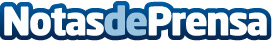 La transformación digital de las empresas aumenta la demanda de los mejores informáticos, según InnoItLas empresas no cesan en su empeño y necesidad de captar el mejor talento informático. Equipos de consultores expertos como InnoIt ayudan a las empresas a reclutar los mejores cerebrosDatos de contacto:InnoIThttps://www.inno-it.es/931 720 620Nota de prensa publicada en: https://www.notasdeprensa.es/la-transformacion-digital-de-las-empresas Categorias: Marketing Programación Emprendedores E-Commerce Recursos humanos Consumo Otras Industrias Digital http://www.notasdeprensa.es